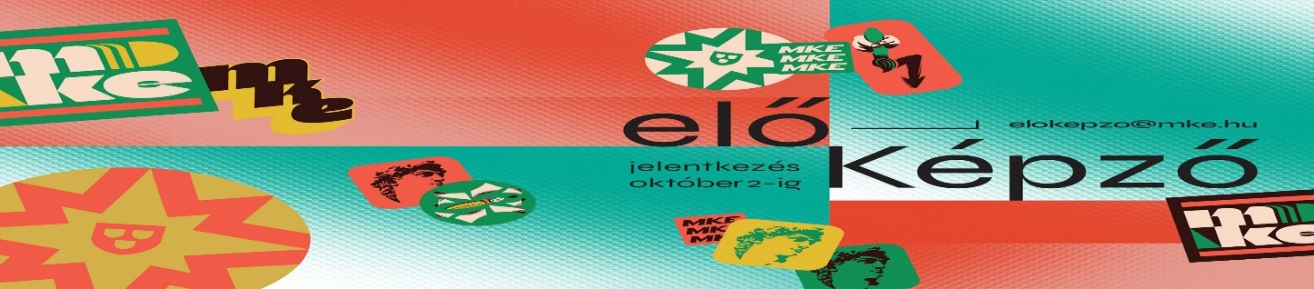 JELENTKEZÉSI LAPJelentkező neve:Anyja neve, születési év, hónap, nap: A választott szak megnevezése:Választott program 25 szombati alkalomra (2023. október 7. és 2024. április 20. között):Rajzkurzus – 250.000 Ft.Szakmai kurzus – 250.000 Ft.Mindkét kurzus együtt – 500.000 Ft.  A jelentkezés folyamatos, a részvételi díj a később becsatlakozóknál időarányosan csökken.Amennyiben programjaink felkeltették az érdeklődésed – ezen jelentkezési lap elküldésével – díjbekérőt küldünk neked, ami alapján tudod a részvételi díjat átutalni nekünk. A díjbekérőn lesz majd feltüntetve a bankszámla száma, ahová utalni szükséges.Amikor beérkezik átutalásod, akkor számlát állítunk ki számodra és e-mailben megküldjük neked.Amennyiben magánszemélyként kérsz számlát, akkor töltsd ki ezt a táblázatot!Amennyiben nem magánszemélyként szeretnél számlát kapni, akkor pedig ezt a táblázatot töltsd ki:-------------------------------------------                                                                                                              aláírásNév:Lakcím:Számlázási név:számlázási cím:adószám/adóazonosító: